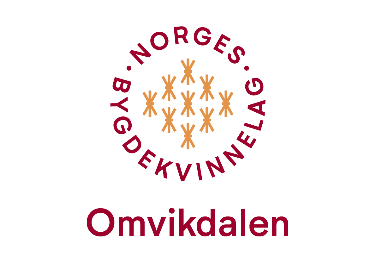 

                                            Årsmelding  2022-23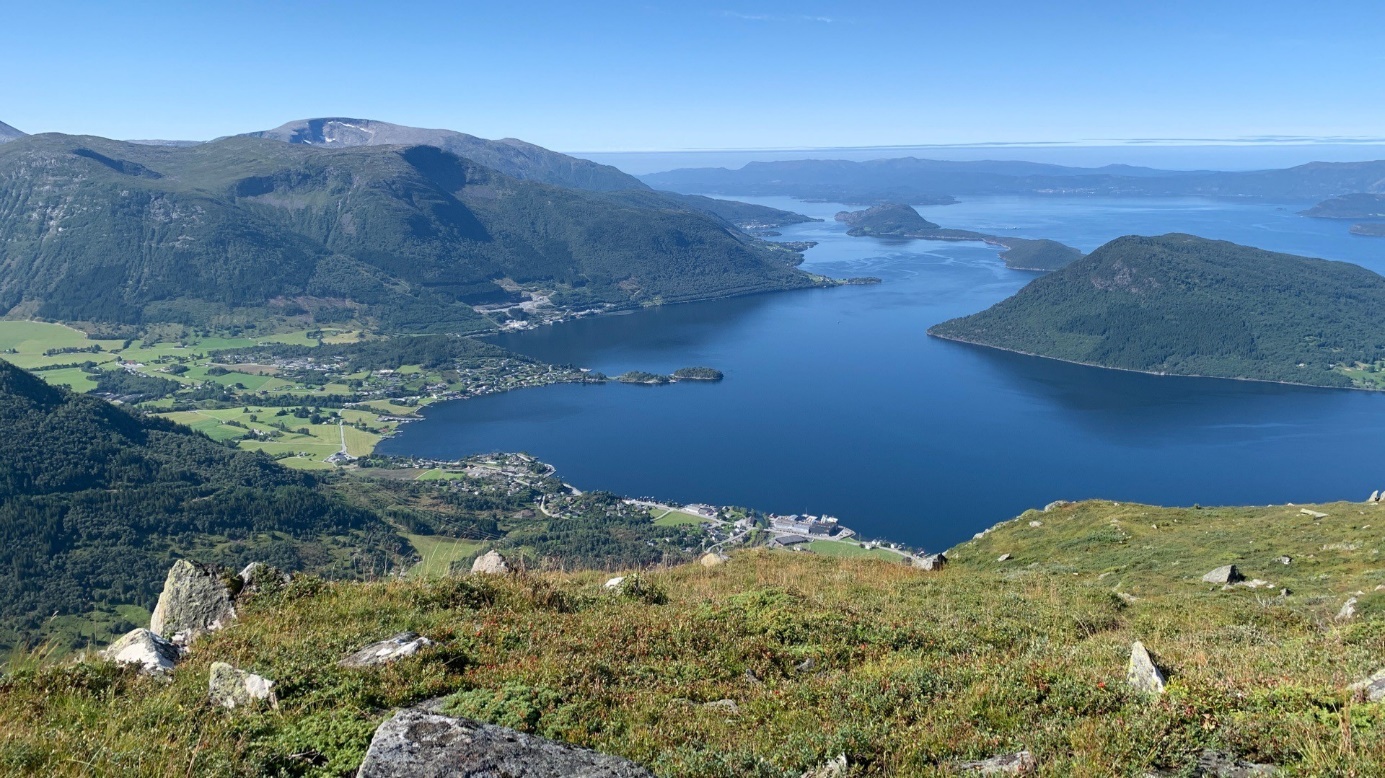 Foto: Irene HaavikÅrsmøte 2022.31.10.22: Song av Da Capo jentene før årsmøtetÅrsmøtesakene vart godkjende og vedtekne. Styret 2022/23:Leiar: Ester Falk  Styremedlemar: Aud Helen Øen     - nestleiar                                                              Helga Fossheim     - kasserar                                                            Else Mari Huse    - turnemda                                                               Irene H. Haavik   - skrivar                                                          Astrid Bjørnebøle Hass  - studieleiar Varamedlemar:1.vara: Barbro Marie Hesjedal2.vara: Benedichte Indergård Sandvik3.vara: Monica SkeieTurnemnda:Marian Thunold                                                                    Bente Haugen   Revisorar:Else Helleland                                                                         Vigdis Uglehus Bøyum Valnemnd:Mette Hjelmeland                                                                  Anne Mari Omvik Furdal                                                      Anne Beth Enes   Strikkekafeen:Kirsten Bjørnebøle                                                                    Gerd Laura Bondhus                                                                Martine Ljostveit Varamedlemar:Line Sundal                                                                                   
Elisabeth Arnevik Styret sitt arbeid:8 styremøte og 1 styreseminar. 
2 zoom møte med Sosan Asgari Mollestad ang prosjektet «Saman for inkludering»1 kveld med opplæring i å publisere arrangement på «Friskus» v/ Marianne G. Hovda 
Regionale Bygdekvinnemøte:29.10.22: Bygdekvinnestreif Kinsarvik. Fleire medlem frå OBK deltok.25. og 26.03.23: HBK heldt årsmøte på Tysnes. 5 medlemer frå OBK deltok.04.06.23: Bygdekvinnestreif på Huglo. Fleire medlemer frå OBK deltok.

Turer/bygdekvinnetreff: 
08.11.22: Bygdekvinnetreff. Adventspynt med Mette Friheim24.11.23: Strikkekafé26.11.22: Jul i Rosendal. Sal av graut og OBK si bunadsbok.06.12.22: Julemøte med visesongaren Jimmy Næs. Servering av rjomegraut og spekemat17.12.22: Julemarknad i Toragarden på Sunde. Sal av graut, mjølkekaker og bunadsboka.26.01.23:. Strikkekafé. Kurs i å stoppa sokkar av Gerd Laura Bondhus og Barbro Marie Hesjedal. 28.01.23: Klesalsdag og laurdagskafé på Seimsfoss07.02.23: Bygdekvinnetreff. Johan Feet fortalte om innsamlinga si av lokale stadnamn i frå Kvinnherad23.02.23: Strikkekafé08.03.23: Bygdekvinnetreff. Konsert med «Glimrah». Barbro M. Hesjedal fortalte om Bokashi, ein metode for heimekompostering13.03.23: Tur til Fatlandskogen på Halsnøy v/ turgruppa. Etterpå kafébesøk hos Landsbybakaren30.03.23:. Strikkekafé. Besøk av Lillian Irene Boman fra Hatlestrand Strikk og Hobby11.04.23: Filmpremiere på Merethe  Offerdal Tveit sin film «Gryteviks Olino»10.05.23: Hagevandring i Gunvor Havås Mæland og John Kåre Mæland sin hage. Etterpå kaffi og kaker i kantina på Rosendalstunet.14.06.23: Tur rundt Hattebergsfossen og vidare til Grønestøl v/ turgruppa. Quiz.22.08.23: Jentehobbyklubb24.08.23: Blåbærtur i Landalia med turgruppa.05.09.23: Jentehobbyklubb12.09.23: Bygdekvinnetreff med informasjon fra logopedane Malena S. Skaale, Elin Legland og Christin Sund.21.09.23: Bunadskafé28. september: Strikkekafé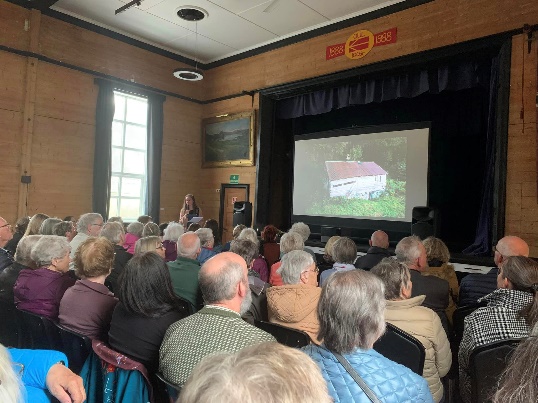 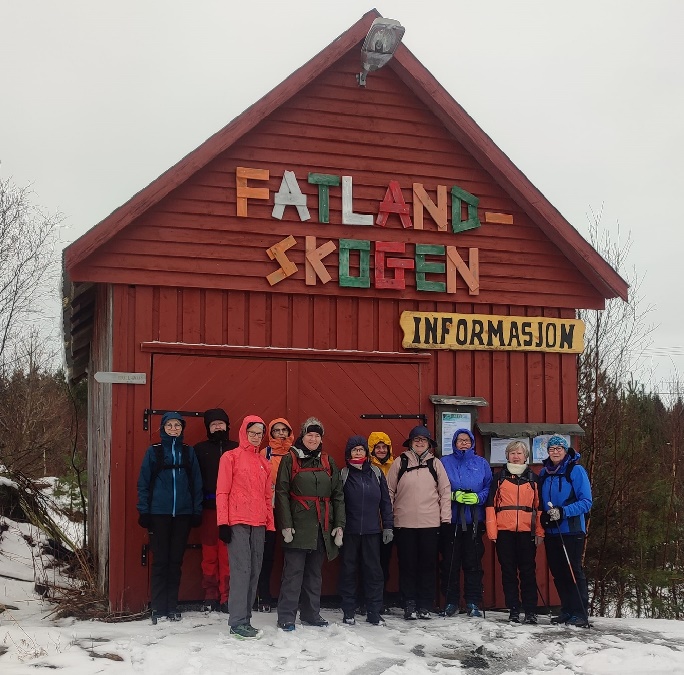    Foto: Irene Haavik                           Foto: Marian ThunoldLesering:7 medlemer har delteke i år. Klubb ca 1 gong i månaden. Dei som har lyst til å vere med tek kontakt med styret.«Saman for inkludering»:Eit pilotprosjekt der OBK er eit av laga som Norges Bygdekvinnelag har valt ut til å delta. Skal vere eit samarbeid mellom det offentlige (kommunen) og frivilligheten. Jentehobbyklubben er ein del av prosjektet. Framleis manglar ein skriftelig avtale med kommunen. Inger Johanne Hauge har sagt ja til å vere prosjektleiar. Det har vore to møter mellom kommunen og OBK, samt korrespondanse på mail og telefon.Samarbeid med andre partar:Saman med Tysnes bygdekvinnelag var OBK medarrangør for Hordaland Bygdekvinnelag sitt årsmøte på Håheim Gard i mars. Det var på førehand fleire planleggingsmøter. Samarbeid med Rosendal helselag med fleire: Vi har saman med fleire andre organisasjonar og bygdelag arbeida for å oppretthalde tilbodet om tannklinikk i Rosendal. Representantar frå styret har delteke i arbeidsgruppa som har jobba med denne saka inn mot kommunestyret. Samarbeid med soknerådet om Jentehobbyklubben. 
Saman med soknerådet pynta til hausttakkefest i Kvinnherad kyrkje 24.09.23.Eit av medlema våre deltok som vakt under «Festidalen» . 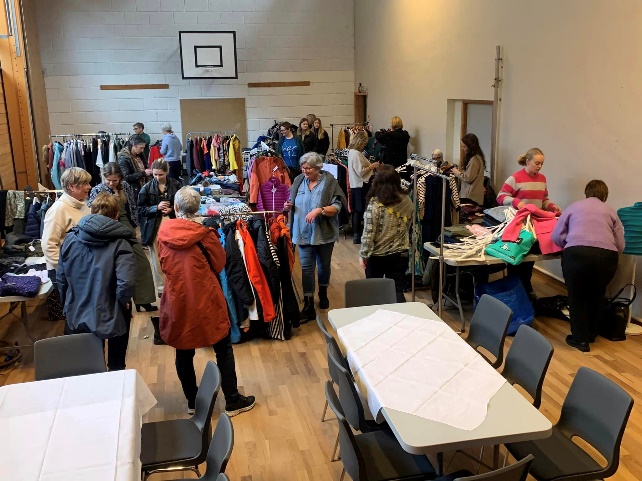 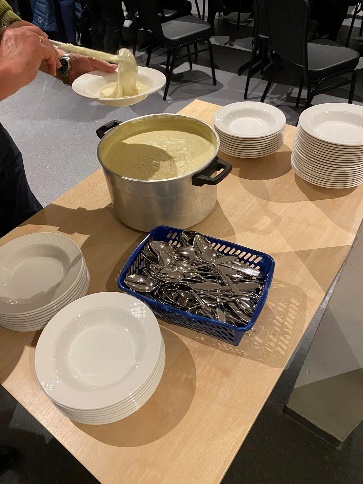 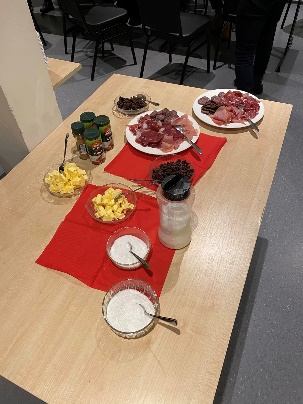     Foto: Irene H. Haavik                               Foto: Martine LjostveitMatlaging:08.10.23: Laga bollar til Kvinnherad Turlag si opning av Dagsturhytta «Fagnabu»21.10.22: Leiar var invitert til Lauvsprett sin 4H-fest. 5 medlem av laget var med å laga taco til 110 personar.Esther, Astrid, Marie og Berit har laga middag i barnehagen desse datoane:
20.10.22, 22.11.22, 24.01.23, 23.02.23, 21.03.23, 20.04.23 og 19.09.2329.09 og 30.09.23: Laga middag til 4H sitt storkurs i Rosendal
Kurs:Våren 2023: Kurs i kvaring (7 kveldar)25. og 27.07.23: Kurs i kontstrikkKurs i data avlyst grunna få påmeldeStønad og gåver til og frå laget: OBK har strikka babysokkar til nyfødde i heile kommunen .Okt. 22: Leiar invitert til Lauvsprett sin 4H-fest. Overrakk gavekort på 2000kr til Lauvsprett 4H. Inntekta etter julemarknaden i Toragarden på Husnes, kr. 2500 kr,  gjekk til innsamlinga vertskapet hadde til Nyfødt intensiv (prematuravdelinga) ved Haugesund sjukehusBunnpris på Seimsfoss fekk ei blomehelsing frå OBK når dei opna ny butikk på Seimsfoss08.03.23: Inntekt av loddsal på kr 3920 kr gjekk til “Kvinner Ut”- prosjektet i Guatemala.Ein 80-åring i laget har fått gåvekort.Andreas Ølvestveit søkte om støtte til studietur til Afrika gjennom 4H. Han vil fortelje om turen på eit seinare møte. Laget støtta han med 3000 kr. Edgar Bakke fekk ei julehelsing som takk for teknisk hjelp til lys og lyd under arrangementa våre i 2022OBK har motteke ei gåve på 13.500 kr frå Drøselaget, som donerte sine midlar til oss ved oppløysing av klubben sin.OBK har motteke stønad  frå «Sparebank 1 stiftinga» til tiltak /matkunnskap i Omvikdalen Barnehage på kr 18.000. LesarinnleggInnlegg i «Grenda» og «Kvinnheringen» i august 2023: «Jordvern ved bruk av naturen»Omvikdalen 29.09.23Irene H. Haavikskrivar